Приложение 2к Временной инструкции по оформлению материалов и рассмотрению дел об административных правонарушениях, связанных с нарушением порядка подачи или использования данных государственных статистических наблюдений, Государственной службой статистики Донецкой Народной Республики(подпункт «а» пункта 3.5)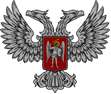 МИНИСТЕРСТВО ЭКОНОМИЧЕСКОГО РАЗВИТИЯ ДОНЕЦКОЙ НАРОДНОЙ РЕСПУБЛИКИГОСУДАРСТВЕННАЯ СЛУЖБА СТАТИСТИКИ ДОНЕЦКОЙ НАРОДНОЙ РЕСПУБЛИКИ(Госстат ДНР)(наименование, адрес, телефон, адрес электронной почты Госстата ДНР или структурного подразделения в городах и районах республиканского значения Госстата ДНР) ПОСТАНОВЛЕНИЕ № ___________о наложении административного взыскания__________ 							     ____________________       (дата)                                                                                                                                        (название населенного пункта)Я, _________________________________________________________________________________________________________________________________________________________,                   (наименование органа, который выносит постановление, фамилия, имя, отчество (при наличии) должностного лица)рассмотрев материалы административного дела относительно гр.:Фамилия, имя, отчество (при наличии) _________________________________________________Число, месяц, год рождения: __________________________________________________________Документ, который удостоверяет личность (вид, серия, номер документа, кем и когда выдан):________________________________________________________________________________________________________________________________________________________________    Регистрационный номер учетной карточки налогоплательщика _____________________________Адрес регистрации по месту жительства или месту пребывания, телефон:___________________________________________________________________________________Место работы, должность: _____________________________________________________________________________________________________________________________________________Другие личные сведения, которые характеризуют лицо, привлекаемое к административной ответственности: ______________________________________________________________________________________________________________________________________________________________________________________________________________________________(наличие иждивенцев, привлекалось ли лицо ранее к административной ответственности)УСТАНОВИЛ:________________________________________________________________________________________________________________________________________________________________________________________________________________________________________________________________________________________________________________________________________________________________________________________________________________________________________________________________________________________________________________________________________________________________________________________________________________________________________________________________________________________(обстоятельства, установленные при рассмотрении дела)Материалы административного дела рассмотрены по просьбе гр. ______________________ без(при) его(ее) участия(и).Протокол об административном правонарушении №______________ от __________ и письменные объяснения прилагаются.При рассмотрении материалов административного дела установлены признаки правонарушения, предусмотренного ч.___ ст.1863 Кодекса Украины об административных правонарушениях (далее – КУоАП), применяемого в соответствии с Постановлением Совета Министров Донецкой Народной Республики от 27.02.2015 № 2-22 «О временном порядке применения на территории Донецкой Народной Республики Кодекса Украины об административных правонарушениях», за которое предусмотрена административная ответственность в виде наложения штрафа:  от ________________ до _______________ необлагаемых минимумов доходов граждан.          На основании вышеизложенного и руководствуясь ст.ст 1863, 244-3, 284 КУоАП. ПОСТАНОВИЛ:признать: _______________________________________________________________________(фамилия, имя, отчество (при наличии) лица, которое привлекается к административной ответственности)виновным (ой) в совершении административного правонарушения, предусмотренного ч.___ ст.1863 КУоАП, и наложить административное взыскание в виде штрафа в размере: ________________________________________________________________________________(сумма цифрами и прописью)В соответствии со ст.307 КУоАП уплата штрафа осуществляется в 15-дневный срок со дня вручения постановления, а в случае обжалования или внесения на него представления прокурора – не позднее чем через пятнадцать дней со дня уведомления об оставлении жалобы или представления без удовлетворения. Уплата штрафа осуществляется путем перечисления указанной суммы в учреждение банка на реквизиты: _________________________________________________________________________________________________________________________________________________________________________________________________________________________________________________________,о чем сообщается в эти же сроки в Госстат ДНР (структурное подразделение Госстата ДНР).          В случае неуплаты суммы штрафа в предусмотренный срок, в соответствии со ст.308 КУоАП, штраф подлежит взысканию в принудительном порядке службой судебных приставов в двойном размере в сумме:_______________________________________________________________________________.(сумма цифрами и прописью)           Постановление вступает в силу через 10 дней со дня его вынесения: «___» __________ 20___г.            Срок предъявления постановления к исполнению составляет 3 месяца (со дня вынесения) до:  «___» ________ 20___г.Постановление может быть обжаловано в порядке, предусмотренном ст.ст. 288, 289 КУоАП, в течение 10 дней со дня его вынесения в вышестоящий орган (вышестоящему должностному лицу) или суд.___________________________	      _______________             __________________(должность лица, которое                                             (подпись)                       (фамилия, имя, отчество (при наличии)        вынесло постановление)                                                                                                                            М.П.   В соответствии со ст.285 КУоАП копия постановления:Вручена лично лицу, в отношении которого вынесено постановление.                                                                                       _____________________________________________________________________________РАСПИСКА            Срок оплаты штрафа и порядок обжалования постановления мне разъяснены. Постановление о наложении административного взыскания в виде штрафа мной получено.  __________________________________                                                   ___________________(фамилия, имя, отчество (при наличии)                                                                                      (подпись)«___»_______________20__г.Отправлено почтой ______________________________                                                                                               (дата и номер почтовой квитанции)